İLANNO: 45/1Caferağa Barış Manço Kültür ve Sanat Merkezi içindeki Kafeterya 2886 sayılı yasanın 45.maddesine göre açık artırma suretiyle 3 yıllığına 03.07.2012 Salı günü saat 14.00ya ihale yoluyla kiraya verilecektir.İhaleye katılacakların son başvuru tarihi ihale günü olan 03.07.2012 tarihinden bir gün öncesi 02.07.2012 günü mesai sonuna kadar Emlak ve İstimlak Müdürlüğü'nden temin edecekleri ihale dosyasını ihale saatine kadar Belediye Encümeni'ne vermek zorundadır. İŞİN TÜRÜ AYLIK MUH.BED GEÇİCİ TEMİNAT ŞARTNAME BEDELİ Kafeterya	3.600,00TL	3.888,00TL	550,00TLİHALE GÜN VE SAATİ 03.07.2012 Saat 14.00'daİSTENİLEN BELGELER ŞÂHISLARNüfus Cüzdanı Sureti (Muhtardan veya Noter Tasdikli)İkametgah Senedi (Muhtardan) i c) ihale dosyası alındı makbuzuGeçici Teminat MakbuzuVekaleten temsil edilmesi halinde Noter tasdikli vekaletname ve imza sirküsü ŞİRKETLER:Şirket Yetkilisi Olduğuna dair Yetki belgesi ve imza sirküsüTicaret ve Sanayi Odasından 2010 yılı içerisinde alınmış Ticaret Sicil Kaydı ve ihale ilan süresinde alınmış faaliyet belgesiihale dosyası alındı rpakbuzuGeçici Teminat MakbuzuŞirketin vekaleten temsil edilmesi halinde Noter tasdikli vekaletname ile vekilin Noter • tasdikli imza sirküleri(Basın: 36947-www.bik.gov.tr)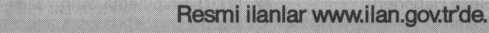 